№ 1 Август 2020 года1.Выборы Председателя и секретаря общего собрания трудового коллектива на 2020-2021 учебный год. Зам директора по ВР В.М. Пушкова.2. Об усилении общественной составляющей в управлении образовательным учреждением. Выборы членов Управляющего Совета из числа работников школы на 2020-2021 учебный год. Г.И. Рябова3.Обсуждение и принятие годового календарного графика работы школы; обучающихся, находящихся на индивидуальном обучении, учебного расписания. Принятие графиков рабочего времени сотрудников. Г.И. Рябова, Р.Ш. Остроумова.4. Обсуждение графика дежурств: классы, администрация школы. В.М. Пушкова.5. Комплектование состава групп продлённого дня. В.М. Пушкова.6.Обсуждение и принятие к утверждению состава школьной комиссии по определению стимулирующих выплат и оказанию материальной помощи в 1 полугодии 2020-2021 учебного года. Г.И. Рябова.7. О ходе выполнения мероприятий по созданию безопасных условий охраны труда и техники безопасности за прошлый год. Т.Н. Верченко.8.Программа и порядок проведения противопожарного инструктажа с работниками учреждения в текущем году. Т.Н. Верченко.9.Утверждение плана производственного контроля на текущий год. Л.А. Пиянина, Т.Н. Верченко.10.Определение представителей работников в комиссию по трудовым спорам. Л.А. Пиянина.  11.Локальные акты школы. Обсуждение и принятие. Обсуждение: устав школы в новой редакции. Г.И. Рябова и представители рабочей группы школы по внесению изменений в устав школы. В том числе, Положение об оплате труда. Рассмотрение должностных инструкций работников школы в условиях реализации ФГОС СОО в 10 классе. Г.И. Рябова. 2 Сентябрь 2020 года1.Дополнительные соглашения к трудовому договору работников школы на начало 2020-2021 учебного года – в вопросах и ответах. Комментарий документально оформленных документов, начислений и фактических выплат работникам школы. Г.И. Рябова.Правила трудового распорядка для работников школы. Итоги производственного контроля рабочего времени работников школы, уровень соблюдения трудовой дисциплины. Л.А. Пиянина.2.Уровень организации дополнительного образования и внеурочной деятельности в школе. В.М. Пушкова.3.Пропускной режим работы школы. Качество организации и проведение профилактических мероприятий антитеррористической направленности. Т.Н. Верченко.4.Уровень организации школьных мероприятий по предупреждению коррупции в образовательной деятельности школы. В.М. Пушкова.5. Выборы делегатов для участия в объединенной конференции первичныхпрофсоюзных организаций,  входящих в структуру  Ставропольской краевой организации  Профсоюза работников народного образования и науки  Российской Федерации. Л.А. Пиянина.6. Обсуждение. Т.Н. Верченко. Г.И. Рябова.- Представление об устранении нарушений закона. Обеспечение открытости школьного сайта, своевременная публикация документов.7.Информация производственных показателей организации по труду и охране труда по состоянию на отчётный период. Организация и проведение мероприятий «День Охраны Труда». Состояние антитеррористической работы в школе и безопасности в ОУ. Л.А. Пиянина, Т.Н. Верченко.8. Распределение стимулирующего  фонда оплаты труда педагогическому коллективу  МБОУ СОШ №11 по итогам работы за  август, сентябрь, 2020г. Р.Ш. Остроумова, Г.И. Рябова.№ 3  Декабрь 2020г. 1. Выполнение  обязательств коллективного договора. Л.А. Пиянина2. Подведение итогов выполнения мероприятий, предусмотренных планом противодействия коррупции за 4 квартал и  весь  период  2020 года. В.М. Пушкова3.Внесение  изменений в план мероприятий об антикоррупционной  политике МБОУ СОШ № 11. Г.И. Рябова, В.М. Пушкова4. Обсуждение мероприятий по  организации пропускного режима в  МБОУ СОШ № 11. Т.Н. Верченко.5.Стимулирующие выплаты Положения об оплате труда. Раздел № 1 (изменения). Г.И. Рябова№ 4. Январь 2021г. 1.Проведение повторного инструктажа по техники безопасности. Т.Н. Верченко2.Ознакомление коллектива с содержанием отчета по выполнению Коллективного договора в 2020 году. Л.А. Пиянина3.Организация контроля за составлением графика отпусков в 2021 году. С.В. Василенко4.Изучение выполнения плана мероприятий противодействия коррупции работниками школы. В.М. Пушкова, Г.И. Рябова5. Меры по исполнению действующего  законодательства о противодействия коррупции и социальная ответственность. В.М. Пушкова, Г.И. Рябова№ 6 Февраль 1. Меры по исполнению действующего  законодательства о противодействия коррупции и социальная ответственность. В.М. Пушкова2. Анализ публикаций и сообщений в средствах массовой информации  по вопросам нарушения законодательства в области противодействия коррупции. В.М. Пушкова4. Обсуждение локальных актов школы, уровень соответствия жизнедеятельности школы локальным актам. Г.И. Рябова№ 7 Март1. Определение ответственности. Сбор информации на публичный доклад и отчёт о самообследовании. Определение ответственности за подготовку информационно- аналитических документов.  Г.И. Рябова.2. К обсуждению. Внесение изменений в основную образовательную программу и учебный план на 2021-2022 учебный год. Предварительная тарификация (результаты индивидуального собеседования). Г.И. Рябова№ 8 Апрель 2021Режим работы в предпраздничные дни. Директор школы Г.И. Рябова, председатель профсоюзного комитета школы. Л.А. Пиянина. 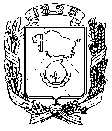 Муниципальное бюджетное общеобразовательное учреждение средняя общеобразовательная школа № 11 города Невинномысска(МБОУ СОШ № 11)357100, Ставропольский край,  ул. Менделеева, д.5-а г. НевинномысскПЛАН ПЛАН ПЛАН ПЛАН ПЛАН ПЛАН ПЛАН ПЛАН ПЛАН ПЛАН общего собрания трудового коллективаобщего собрания трудового коллективаобщего собрания трудового коллективаобщего собрания трудового коллективаобщего собрания трудового коллективаобщего собрания трудового коллективаобщего собрания трудового коллективаобщего собрания трудового коллективаобщего собрания трудового коллективаобщего собрания трудового коллектива2020г2021г 